Name ___________________________________________	Sect ___________Systems Graphing:  Exit Ticket:On the graph below, carefully graph both equations.	y = 5x - 9							y =  x + 2	m = _________						m = ___________	b = _________						b = ____________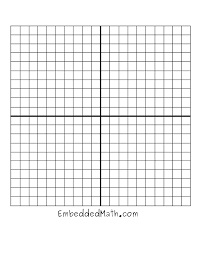 Using the graph, can you identify the point where the two lines intersect?How can you check to verify that this point satisfies both equations?